Результати навчанняПР1. Аналізувати та пояснювати психічні явища, ідентифікувати психологічні проблеми та пропонувати шляхи їх розв’язання.ПР9. Пропонувати власні способи вирішення психологічних задач і проблем у процесі професійної діяльності, приймати та аргументувати власні рішення щодо їх розв’язання.ПР11. Складати та реалізовувати план консультативного процесу з урахуванням специфіки запиту та індивідуальних особливостей клієнта, забезпечувати ефективність власних дій.ПР18. Вживати ефективних заходів щодо збереження здоров’я (власного й оточення) та за потреби визначати зміст запиту до супервізії.ПР22. Аналізувати біологічні та фізіологічні основи психічної діяльності людини.Теми що розглядаються Тема 1. Історія та сучасний стан розвитку когнітивно-поведінкової терапіїТема 2. Методологічні основи технік і прийом когнітивно-поведінкової терапіїТема 3. Загальні психотерапевтичні компетентності спеціаліста КПТТема 4. Психосоматичні розлади особистостіТема 5. Професійно-корекційна робота психолога з персоналом в системі охорони здоров’яМетодами навчання у викладанні навчальної дисципліни «КПТ в системі охорони здоров'я» є:- словесні (бесіда, дискусія, лекція, робота з книгою);- наочні (ілюстрація практичними прикладами);- ігрові (рольові, ділові);- документальні (робота з документами, аналіз, складання документів);- інтерактивні (підбір та обговорення фільмів/відеоматеріалів, дебати, виступи-презентації);- самостійні (опрацювання лекційного матеріалу та професійної літератури);- дослідницькі (теоретичний аналіз наукових джерел, емпіричне дослідження);- тренінгові (тренінгові вправи, обговорення, рефлексія).Методами контролю у викладанні навчальної дисципліни «КПТ в системі охорони здоров'я» є усний та письмовий контроль під час проведення поточного та семестрового контролю.Поточний контроль реалізується у формі опитування, виступів на практичних заняттях, тестів, виконання індивідуальних завдань, проведення контрольних робіт. Контроль складової робочої програми, яка освоюється під час самостійної роботи студента, проводиться:з лекційного матеріалу – шляхом перевірки конспектів;з практичних занять – за допомогою перевірки виконаних завдань.Семестровий контроль проводиться у формі диференційованого заліку відповідно до навчального плану в обсязі навчального матеріалу, визначеного навчальною програмою та у терміни, встановлені навчальним планом.Результати поточного контролю враховуються як допоміжна інформація для виставлення оцінки з даної дисципліни.Здобувач вважається допущеним до семестрового диференційованого заліку з навчальної дисципліни за умови повного відпрацювання усіх практичних занять, передбачених навчальною програмою з дисципліни.Розподіл балів, які отримують студентиТаблиця 1. – Розподіл балів для оцінювання успішності студента для залікуКритерії  та система оцінювання знань та вмінь здобувачів. Згідно основних положень ЄКТС, під системою оцінювання слід розуміти сукупність методів (письмові, усні і практичні тести, екзамени, проекти, тощо), що використовуються при оцінюванні досягнень особами, що навчаються, очікуваних результатів навчання.Успішне оцінювання результатів навчання є передумовою присвоєння кредитів особі, що навчається. Тому твердження про результати вивчення компонентів програм завжди повинні супроводжуватися зрозумілими та відповідними критеріями оцінювання для присвоєння кредитів. Це дає можливість стверджувати, чи отримала особа, що навчається, необхідні знання, розуміння, компетенції.Критерії оцінювання – це описи того, що як очікується, має зробити особа, яка навчається, щоб продемонструвати досягнення результату навчання.Основними концептуальними положеннями системи оцінювання знань та вмінь студентів є:Підвищення якості підготовки і конкурентоспроможності фахівців за рахунок стимулювання самостійної та систематичної роботи студентів протягом навчального семестру, встановлення постійного зворотного зв’язку викладачів з кожним студентом та своєчасного коригування його навчальної діяльності.Підвищення об’єктивності оцінювання знань студентів відбувається за рахунок контролю протягом семестру із використанням 100 бальної шкали (табл. 2). Оцінки обов’язково переводять у національну шкалу (з виставленням державної семестрової оцінки „відмінно”, „добре”, „задовільно” чи „незадовільно”) та у шкалу ЕСТS (А, В, С, D, Е, FХ, F).Таблиця 2 – Шкала оцінювання знань та умінь: національна та ЕСТSОсновна літератураАрнц А., Якоб Ґ. Схема-терапія: модель роботи з частками. Львів: Свічадо 2014. 264 с.Бамбурак Н. Методи профілактики виникнення професійних ризиків та деформацій у професійній діяльності працівників медичної та соціальної сфери. Збірник наукових праць Національної академії Державної прикордонної служби України. 2018. № 2 (10). С. 5–15. Бек, А. Т. Когнітивна терапія депресії: теоретична рефлексія та особисті роздуми [Текст] / Аарон Бек // Психологія і суспільство. – 2019. – № 1. – C. 90-100. Вестбрук Д., Кеннерлі Г., Кірк Дж. Вступ у когнітивно-поведінкову терапію. – Львов: Свічадо, 2014. – 420 с. Гера Т. Майндфулнес-техніка на заняттях із психології як елемент психологічного супроводу майбутніх педагогів [Електронний ресурс] / Гера Т. // Науковий вісник Херсонського державного університету. – 2014. – Режим доступу до ресурсу: https://bit.ly/2zjexCF. Головачева В.  А., Парфенов В.  А. Когнитивно-поведенческая терапия в лечении хронической ежеднев-ной головной боли. Анналы клинической и экспериментальной неврологии. 2019. No 13 (3). С. 63–70 Гридковець Л. М., Вашека Т. В. Психологічне консультування: посібник. Київ: Літера, 2015. 207 с. Дерев’янко С. П. Сучасна проблематика когнітивно-поведінкової терапії.Нау   кові записки Національного уні вер   ситету «Острозька академія». Серія  «Психологія» : науковий журнал. Острог : Вид-во  НаУОА, червень 2021. No 13. С. 104–109. DOI: 10.25264/2415-7384-2021-13-104-109Джаббарова , Л., & Хмарська , А. (2021). РАЦІОНАЛЬНО-ЕМОТИВНА ТЕРАПІЯ А. ЕЛЛІСА В ЧАСИ ПАНДЕМІЇ. ГРААЛЬ НАУКИ, (5), 327-328. https://doi.org/10.36074/grail-of-science.04.06.2021.064 Драга Т. М. Мялюк О. П., Криницька І. Я. Особливості синдрому емоційного вигорання у медичних працівників. Медсестринство.  2017. № 3. С. 48–51. Єременко Т.Б. Типологія акцентуацій характеру підлітків з психосоматичними розладами / Т.Б. Єременко // Проблеми загальної та педагогічної психології: Збірник наукових праць Інституту психології імені Г.С. Костюка АПН України / [за ред. С.Д. Максименка]. – К.: ГНОЗІС, 2009. – Том. ХІ. – Ч. 6. – С. 164 – 173. Кін Т. М., Фрідман М. Дж. Ефективна терапія посттравматичного стресового розладу / під ред. Фоа Едни Б. Москва: Когито-Центр, 2005. 467с. Кузьо О.   Б. Порівняльний аналіз професійної діяльності когнітивно-поведінкового терапевта та ге-штальт-терапевта. Науковий  вісник  Херсонського  державного  університету. Серія  «Психологічні  науки».Херсон, 2017. Вип. 4. Т. 2. С. 174–179. Масік О.І., Пипа Л.В., Лисиця Ю.М. Особливості клінічної картини психосоматичних розладів у підлітків // Вісник Вінницького національного медичного університету. Клінічні дослідження. – 2016, №2 (Т.20). – С. 390 – 393. Пушко Є.І. Основні техніки з використанням уяви в когнітивно-поведінковій психотерапії. Психо-логічні координати розвитку особистості: реалії і перспективи: матеріали V Міжнар. наук.-практ. онлайн-конф. (м. Полтава, 27–28 квітня 2020 р.). Полтава, 2020. C. 137–140. Роджерс К. Погляд на психотерапію. Становлення людини / Роджерс К. - К., 2004. – 124с. Рурик Г. Л. Запобігання виникненню синдрому професійного вигорання та синдрому емоційного вигорання – шлях до збереження психічного здоров’я : методичні рекомендації. Миколаїв, 2020. 41 с. Турецька Х. Теоретичні основи психосоматичного підходу [Електронний ресурс] / Х. Турецька Режим доступу: http://psytopos.lviv.ua/studentam. Турчак О. Ефективність когнітивно-поведінкового тренінгу як засобу зниження вербальних проявів тривожності у ситуаціях емоційної напруги. East European Journal of Psycholinguistics. 2015. 2(1).141-150. Федосова Л.О. Клінічна психологія: навч. посіб. / Л.О. Федосова – К.: ДП Вид. дім Персонал, 2013. – 248с.Харченко Д. М. Психосоматичні розлади: теорії, методи діагностики, результати досліджень: Монографія. – К.: Міленіум, 2009. – 280 с. Христук О.  Л. Cучасні виміри психологічної практики: майндфулнес-підхід. Науковий вісник Львів-ського державного університету внутрішніх справ. Серія: Психологія. Львів, 2018. Вип. 1. С. 153–161. Чабан О. С. Місце нейролептиків у загальносоматичній практиці, в т. ч. можливості психофармакокорекції сформованого синдрому вигорання медичних працівників [Електронний ресурс]. Режим доступу : https://health-ua.com/multimedia/user¾ les/¾ les/2021/ZU_5_2021/ZU_05_2021_st38_39.pdf. Шум С. Що треба знати про психічне здоров’я [Електронний ресурс]. – Україна: МОЗ, 2019. – Режим доступу : https://moz.gov.ua/article/news/scho-treba-znati-pro-psihichne-zdorov’ja-napita nnja-vidpovidae-likar-psihiatr-sergij-shum.Aziz M.   O., Mehrinejad S.  A., Hashemian K. Integrative therapy (short-term psychodynamic psychotherapy & cognitive-behavioral therapy) and cognitive-behavioral therapy in the treatment of generalized anxiety disorder: A randomized controlled trial. Complementary therapies in clinical practice. 2020. Vol. 39.101-122. Hermes E.,   Merrel J.,  Clayton A. Computer-based self-help therapy: A qualitative analysis of attrition. Health informatics journal. 2019. Vol. 25. P. 41–50.Rotterman E., Wright J.  H. Well-Being Therapy for recurrent depression and chronic pain. Psychotherapy and psychosomatics. 2019. Vol. 88. P. 378–379.Voderholzer U. The Third Wave of Behavioral Therapy – is it superior compared to the classical cognitive Behavioral Therapy? Verhaltenstherapie. 2019. Vol. 29. P. 77–79.West C. Dyrbye L., Shanafelt T. Physician burnout: contributors, consequences and solutions. J. Intern. Med. 2018. № 283 (6). Р. 516–529.Структурно-логічна схема вивчення навчальної дисципліниТаблиця 3. – Перелік дисциплін Провідний лектор: 	доц. Жанна БОГДАН						(посада, звання, ІП)					(підпис)КПТ В СИСТЕМІ ОХОРОНИ ЗДОРОВ'ЯСИЛАБУСКПТ В СИСТЕМІ ОХОРОНИ ЗДОРОВ'ЯСИЛАБУСКПТ В СИСТЕМІ ОХОРОНИ ЗДОРОВ'ЯСИЛАБУСКПТ В СИСТЕМІ ОХОРОНИ ЗДОРОВ'ЯСИЛАБУСКПТ В СИСТЕМІ ОХОРОНИ ЗДОРОВ'ЯСИЛАБУСКПТ В СИСТЕМІ ОХОРОНИ ЗДОРОВ'ЯСИЛАБУСКПТ В СИСТЕМІ ОХОРОНИ ЗДОРОВ'ЯСИЛАБУСШифр і назва спеціальностіШифр і назва спеціальностіШифр і назва спеціальності053 ПсихологіяІнститут / факультетІнститут / факультетСоціально-гуманітарних технологійНазва програмиНазва програмиНазва програмиПсихологіяКафедраКафедраПедагогіки та психології управління соціальними системами імені акад. І.А. ЗязюнаТип програмиТип програмиТип програмиОсвітньо-професійнаМова навчанняМова навчанняукраїнськаВикладачВикладачВикладачВикладачВикладачВикладачВикладачБогдан Жанна БорисівнаБогдан Жанна БорисівнаБогдан Жанна БорисівнаБогдан Жанна БорисівнаБогдан Жанна БорисівнаZhanna.Bogdan@kpi.edu.uaZhanna.Bogdan@kpi.edu.ua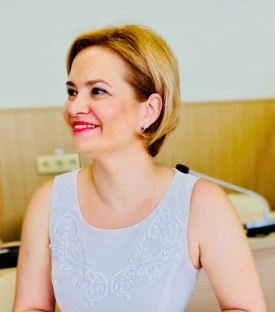 Кандидат психологічних наук, доцент, доцент кафедри педагогіки і психології управління соціальними системами ім. акад. І.А.Зязюна НТУ «ХПІ». Досвід роботи – 19 років. Автор понад 70 наукових та навчально-методичних праць. Провідний лектор з дисциплін: «Організаційна психологія», «Гендерна психологія», «Психосоматика», «Когнітивно-поведінкова терапія в системі охорони здоров’я», «Психологія сім’ї»Кандидат психологічних наук, доцент, доцент кафедри педагогіки і психології управління соціальними системами ім. акад. І.А.Зязюна НТУ «ХПІ». Досвід роботи – 19 років. Автор понад 70 наукових та навчально-методичних праць. Провідний лектор з дисциплін: «Організаційна психологія», «Гендерна психологія», «Психосоматика», «Когнітивно-поведінкова терапія в системі охорони здоров’я», «Психологія сім’ї»Кандидат психологічних наук, доцент, доцент кафедри педагогіки і психології управління соціальними системами ім. акад. І.А.Зязюна НТУ «ХПІ». Досвід роботи – 19 років. Автор понад 70 наукових та навчально-методичних праць. Провідний лектор з дисциплін: «Організаційна психологія», «Гендерна психологія», «Психосоматика», «Когнітивно-поведінкова терапія в системі охорони здоров’я», «Психологія сім’ї»Кандидат психологічних наук, доцент, доцент кафедри педагогіки і психології управління соціальними системами ім. акад. І.А.Зязюна НТУ «ХПІ». Досвід роботи – 19 років. Автор понад 70 наукових та навчально-методичних праць. Провідний лектор з дисциплін: «Організаційна психологія», «Гендерна психологія», «Психосоматика», «Когнітивно-поведінкова терапія в системі охорони здоров’я», «Психологія сім’ї»Кандидат психологічних наук, доцент, доцент кафедри педагогіки і психології управління соціальними системами ім. акад. І.А.Зязюна НТУ «ХПІ». Досвід роботи – 19 років. Автор понад 70 наукових та навчально-методичних праць. Провідний лектор з дисциплін: «Організаційна психологія», «Гендерна психологія», «Психосоматика», «Когнітивно-поведінкова терапія в системі охорони здоров’я», «Психологія сім’ї»Загальна інформація про курсЗагальна інформація про курсЗагальна інформація про курсЗагальна інформація про курсЗагальна інформація про курсЗагальна інформація про курсЗагальна інформація про курсАнотаціяАнотаціяПід час навчання ОК здобувачі зможуть опанувати основні теоретичні та практичні набутки сучасної психологічної науки в галузі когнітивно-поведінкова терапіїПід час навчання ОК здобувачі зможуть опанувати основні теоретичні та практичні набутки сучасної психологічної науки в галузі когнітивно-поведінкова терапіїПід час навчання ОК здобувачі зможуть опанувати основні теоретичні та практичні набутки сучасної психологічної науки в галузі когнітивно-поведінкова терапіїПід час навчання ОК здобувачі зможуть опанувати основні теоретичні та практичні набутки сучасної психологічної науки в галузі когнітивно-поведінкова терапіїПід час навчання ОК здобувачі зможуть опанувати основні теоретичні та практичні набутки сучасної психологічної науки в галузі когнітивно-поведінкова терапіїЦілі курсуЦілі курсуМетою викладання навчальної дисципліни «КПТ в системі охорони здоров'я» є надання здобувачу знань психологічні закономірності роботи психолога в системі охорони здоров’я, оволодіння сучасними методами когнітивної та поведінкової терапії в роботі з пацієнтами та опанування корекційними методами психологічної роботи з працівниками системи охорони здоров’я.Метою викладання навчальної дисципліни «КПТ в системі охорони здоров'я» є надання здобувачу знань психологічні закономірності роботи психолога в системі охорони здоров’я, оволодіння сучасними методами когнітивної та поведінкової терапії в роботі з пацієнтами та опанування корекційними методами психологічної роботи з працівниками системи охорони здоров’я.Метою викладання навчальної дисципліни «КПТ в системі охорони здоров'я» є надання здобувачу знань психологічні закономірності роботи психолога в системі охорони здоров’я, оволодіння сучасними методами когнітивної та поведінкової терапії в роботі з пацієнтами та опанування корекційними методами психологічної роботи з працівниками системи охорони здоров’я.Метою викладання навчальної дисципліни «КПТ в системі охорони здоров'я» є надання здобувачу знань психологічні закономірності роботи психолога в системі охорони здоров’я, оволодіння сучасними методами когнітивної та поведінкової терапії в роботі з пацієнтами та опанування корекційними методами психологічної роботи з працівниками системи охорони здоров’я.Метою викладання навчальної дисципліни «КПТ в системі охорони здоров'я» є надання здобувачу знань психологічні закономірності роботи психолога в системі охорони здоров’я, оволодіння сучасними методами когнітивної та поведінкової терапії в роботі з пацієнтами та опанування корекційними методами психологічної роботи з працівниками системи охорони здоров’я.Формат Формат Лекції, практичні заняття, самостійна робота. Підсумковий контроль – залікЛекції, практичні заняття, самостійна робота. Підсумковий контроль – залікЛекції, практичні заняття, самостійна робота. Підсумковий контроль – залікЛекції, практичні заняття, самостійна робота. Підсумковий контроль – залікЛекції, практичні заняття, самостійна робота. Підсумковий контроль – залікСеместр888888Назва темиВиди навчальної роботи здобувачів вищої освітиВиди навчальної роботи здобувачів вищої освітиВиди навчальної роботи здобувачів вищої освітиВиди навчальної роботи здобувачів вищої освітиРазом за темоюНазва темиАктивна робота на практичному заняттіСамостійна роботаРефератМКРТема 1. Історія та сучасний стан розвитку когнітивно-поведінкової терапії334-10Тема 2. Методологічні основи технік і прийом когнітивно-поведінкової терапії334-10Тема 3. Загальні психотерапевтичні компетентності спеціаліста КПТ334-10Модульна контрольна робота № 1---1010Тема 4. Психосоматичні розлади особистості546-15Тема 5. Професійно-корекційна робота психолога з персоналом в системі охорони здоров’я546-15Модульна контрольна робота № 2---1010Залік ----20ВСЬОГО1917242090Рейтин-гова оцінка, балиОцінка ЕСТS та її визна-ченняНаціональна оцінкаКритерії оцінюванняКритерії оцінюванняРейтин-гова оцінка, балиОцінка ЕСТS та її визна-ченняНаціональна оцінкапозитивнінегативні1234590-100АВідмінноГлибоке знання навчального матеріалу модуля, що містяться в основних і додаткових літературних джерелах;вміння аналізувати явища, які вивчаються, в їхньому взаємозв’язку і розвитку;вміння проводити теоретичні розрахунки;відповіді на запитання чіткі, лаконічні, логічно послідовні;вміння вирішувати складні практичні задачі.Відповіді на запитання можуть  містити незначні неточності  82-89ВДобреГлибокий рівень знань в обсязі обов’язкового матеріалу, що передбачений модулем;вміння давати аргументовані відповіді на запитання і проводити теоретичні розрахунки;вміння вирішувати складні практичні задачі.Відповіді на запитання містять певні неточності;75-81СДобреМіцні знання матеріалу, що вивчається, та його практичного застосування;вміння давати аргументовані відповіді на запитання і проводити теоретичні розрахунки;вміння вирішувати практичні задачі.Невміння використовувати теоретичні знання для вирішення складних практичних задач.64-74ДЗадовільноЗнання основних фундаментальних положень матеріалу, що вивчається, та їх практичного застосування;- вміння вирішувати прості практичні задачі.Невміння давати аргументовані відповіді на запитання;- невміння аналізувати викладений матеріал і виконувати розрахунки;- невміння вирішувати складні практичні задачі.60-63ЕЗадовільноЗнання основних фундаментальних положень матеріалу модуля,вміння вирішувати найпростіші практичні задачі.Незнання окремих (непринципових) питань з матеріалу модуля;невміння послідовно і аргументовано висловлювати думку;невміння застосовувати теоретичні положення при розв’язанні практичних задач35-59FХ(потрібне додаткове вивчення)НезадовільноДодаткове вивчення матеріалу модуля може бути виконане в терміни, що передбачені навчальним планом.Незнання основних фундаментальних положень навчального матеріалу модуля;істотні помилки у відповідях на запитання;невміння розв’язувати прості практичні задачі.1-34F(потрібне повторне вивчення)Незадовільно-Повна відсутність знань значної частини навчального матеріалу модуля;істотні помилки у відповідях на запитання;незнання основних фундаментальних положень;невміння орієнтуватися під час розв’язання  простих практичних задачВивчення цієї дисципліни безпосередньо спирається на:На результати вивчення цієї дисципліни безпосередньо спираються:Загальна психологія. Психологія особистостіОснови психологічного консультуванняТеорія та практика психотерапії